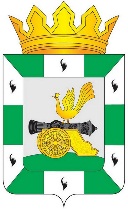 МУНИЦИПАЛЬНОЕ ОБРАЗОВАНИЕ «СМОЛЕНСКИЙ РАЙОН» СМОЛЕНСКОЙ ОБЛАСТИСМОЛЕНСКАЯ РАЙОННАЯ ДУМАРЕШЕНИЕот 28 сентября 2021 года          № 71Об утверждении структуры Контрольно-ревизионной комиссии муниципального образования «Смоленский район» Смоленской области	Руководствуясь Федеральным законом от 6 октября 2003 года № 131-ФЗ «Об общих принципах организации местного самоуправления в Российской Федерации», Федеральным законом от 7 февраля 2011 года № 6-ФЗ «Об общих принципах организации и деятельности контрольно-счетных органов субъектов Российской Федерации и муниципальных образований», Уставом муниципального образования «Смоленский район» Смоленской области, Смоленская районная ДумаРЕШИЛА:1. Утвердить прилагаемую структуру Контрольно-ревизионной комиссии муниципального образования «Смоленский район» Смоленской области.2. Настоящее решение опубликовать в газете «Сельская правда».3. Признать утратившим силу решение Смоленской районной Думы от 18 ноября 2015 года № 15 «Об утверждении структуры Контрольно-ревизионной комиссии муниципального образования «Смоленский район» Смоленской области».4. Настоящее решение вступает в силу с 30 сентября 2021 года.УТВЕРЖДЕНОрешением Смоленской районной Думы от 28 сентября 2021 года № 71СтруктураКонтрольно-ревизионной комиссии муниципального образования «Смоленский район» Смоленской области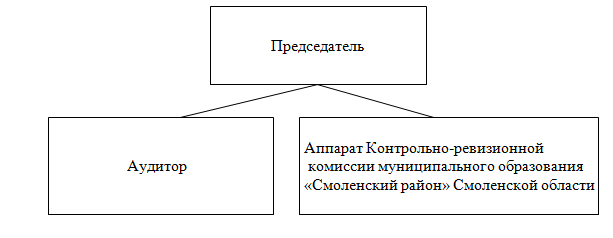 ПредседательСмоленской районной Думы                           С.Е. ЭсальнекИсполняющий полномочия Главы муниципального образования«Смоленский район» Смоленской области                               Г.В. Игнатенкова